Offley Parish Council1 Newlyn Close Stevenage Hertfordshire SG1 2JD_________________________________________________________________________To: Councilors Cllr. N. Jay			ChairmanCllr. Mrs. P. CowleyCllr. Mrs. B. Dyer Cllr. Mrs. S. MillerCllr. S. Patmore Cllr. R. Piepenstock		 Vice ChairCllr. Mrs. N. RobertsYou are hereby summoned to the December Meeting of Offley Parish Council to be held at Cockernhoe Memorial Hall on Wednesday 5TH January 2022 7.30pm Start.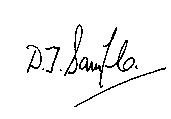 David SampleClerk ___________________________________________________________________AGENDA1APOLOGIES FOR ABSENCE2DECLARATION OF INTERESTAny Councillor required to make a declaration of interest in accordance with the Code of Conduct re-adopted on 1st September 2021 must declare such interest at the start of the meeting.3APPROVAL OF MINUTES OF THE PREVIOUS MEETING 3rd Nov 2021 4MATTERS ARISING FROM THE LAST MINUTES NOT APPEARING ON THE AGENDA5CHAIRMANS REPORT               NJ6URGENT ITEMS                              7PUBLIC QUESTIONS                8HERTFORDSHIRE COUNTY COUNCIL – Carters LaneDB9NORTH HERTS DISTRICT COUNCIL CS/FF1010.1   10.2   10.3   10.4   10.510.610.7PLANNING Consultations 21/03354/FPH at 7 The Green Lower Road Tea Green21/03314/FPH at The Old School House   revised planOther planning applications 21/00829/LBC at 3 Home Farm Court21/03228/FPH at 5 Stony Lane Tea Green21/00230/FPH at 4 Home Farm Court Putteridge Park RevisedLocal Plan                                   London Luton Airport Limited  NEW Name1111.1FINANCE                                             	     Report on Payments and IncomeRFO1212.1.112.1.212.1.312.1.412.1.512.1.612.1.7  12.212.2.112.2.2   12.312.3.112.3.212.3.312.3.4CURRENT PROJECTS OFFLEYOffley Recreation Centre  Offley Village Hall                Offley Village Green           Refurbishment of Old Benches in OffleyChurch Path to the ORCOffley War Memorial CleanOffley Oriental & Offley StoresCOCKERNHOE, MANGROVE GREEN, TEA GREEN‘Dancote’ ongoing project.‘Dormer Glade’ ongoing project  GENERAL   Police Report                      see Village Voice Magazine each monthQueens Green Canopy set a date for PlantingWild Flower Plots in the ParishFREE TreesClerkClerk1313.113.213.3HERTS HIGHWAYOffley Hill on and Off slip problems. Narrowness of Road from Kings Walden Road thro to Hoo FarmHarris Lane – Road signage at the junction with Kings Walden RoadClerk14RIGHTS OF WAY -  15PARISH PLAY AREAS   Status Report1616.1CLERKS REPORTVillage Voice Copy date 15th January 2022 for the February issue.17ITEMS FOR FUTURE AGENDASClerkDATE OF NEXT MEETINGWednesday 2nd February 2022 7.30 pmVenue Offley Village Hall  All